Important Local Business Information Merchant City Festival Thursday 28 July until Sunday 31 July 2022REF MCF 202209/06/2022Merchant City Festival is back for 2022! The Festival is firmly established as one of the leading street arts festivals in the UK. This year’s event will take place in and around the streets of the Merchant City and George Square between Thursday 28 July and Sunday 31 July 2022:Thursday 28 July 4.30pm until 9.00pmFriday 29 & Saturday 30 July 12.00 noon until 9.00pmSunday 31 July 12.00 noon until 8.00pmThe event is organised by Glasgow Life with support from Glasgow City Council and Police Scotland. Across the duration of the festival, we anticipate over 30,000 people will attend the event. In order to deliver the event safely and ensure crowd safety, it is necessary to put road closures and parking restrictions in place. The purpose of this letter is to inform you of the event and to advise you of the arrangements put in place to reduce as much as possible, the disruptions to local businesses and residents. Please see below a list of the roads that will be closed including dates and times. Businesses & Residents who normally park on these streets are required to move their vehicles. Any vehicles parked in these areas during these times will be removed by Glasgow City Council. We recommend that you move your vehicle the night before the closures.  Access for Emergency Services will be maintained at all times and they can be contacted in the normal way.As a local business if you believe that you will be affected by these restrictions and particularly if you normally park your vehicle in a secure parking area and would like to discuss access or alternative parking please contact us on the phone number or email address listed below.  Copies of all Road Closure information can also be accessed at www.merchantcityfestival.com and also www.getreadyglasgow.comLocal businesses will still be able to receive deliveries each day from 6.00am until 11.00am at which time a vehicle curfew will be implemented with no vehicle access or movement between the hours of 11.00am and 10.30pm each day. Local businesses should also liaise with their waste and recycling contractor to arrange uplifts out with 11.00am and 10.30pm each day.  Deliveries arriving during the allocated time above should enter Merchant City via Candleriggs at Ingram Street and exit the site via Wilson Street at Glassford Street.  All deliveries will be directed by the stewards.  Every effort will be made to ensure that the event runs with minimum disruption to local businesses and residents, and we hope that you will join us to enjoy this free, multi-art form festival with your neighbours, family, and friends. Further information is available at the Merchant City Festival website www.merchantcityfestival.com and our social media channels:Twitter: @MerchCityFestFacebook: @MerchantCityFestivalInstagram: @merchantcityfestivalShould you wish clarification on any of the operational information detailed above then please call 0141 287 8985 and leave your name, telephone number with your enquiry and a member of the team will call you back,  or alternatively email glasgowevents@glasgowlife.org.uk .Information Session – 6.30pm to 8.30pm –  Thursday 7 JulyWe will be holding a drop in session at the Central Courtyard in Merchant Square from 6.30pm to 8.30pm on Thursday 7 July entry from Candleriggs, Albion Street and Bell Street   We would encourage you to visit this session if you require any further information or would like to discuss any aspect of the event with us.The Get Involved Fund is Back!We want to support local businesses to do or offer something special for the festival and help attract as much business as possible during the four festival days. This fund can support a range of activities such as enhancing your outdoor area with decorations, using the colour palette of the festival (purple, mustard, teal and red) or extending your current entertainment content to the operating times of the festival.  We are supporting businesses within our closed road footprint. Businesses along Ingram St, Glassford St, and Trongate can also apply.The streets that will be closed to traffic are detailed above.The fund is likely to be highly competitive and submissions will be assessed on the basis of:•	Clear outline budget•	Quality of the offer•	Something additional to your usual business•	You can apply for up to £500. The Get Involved Fund will open on Thursday 9 June and close at 9am on Tuesday 28 June.  Please note the Get Involved Fund is email applications only. Applicants will be informed of the final decision by Friday 1 July.  Please find application form attached.Please email your applications to  amcv@glasgowlife.org.uk with ‘MCF 2022 Get Involved FUND’ as the subject heading/email title.We hope the above information is useful to you in planning your movements around the event and we thank you in advance for your co-operation.Yours faithfully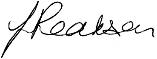 Julie PearsonHead of EventsMERCHANT CITY FESTIVAL ‘GET INVOLVED FUNDAPPLICATION FORMThe DEADLINE FOR APPLICATION SUBMISSIONS IS 9am on Tuesday 28th June 2022Please email completed forms to: amcv@glasgowlife.org.ukPlease put ‘MCF 2022 Get Involved Fund’ as the subject heading/email title.Submission by Email onlyMerchant City Festival Road Closure Information  - 28 July until 1 August 2022 PROHIBITION OF DRIVINGMerchant City Festival Road Closure Information  - 28 July until 1 August 2022 PROHIBITION OF DRIVING06:00hrs  -  28 July 2022 until 13:00hrs  -  1 August 2022Brunswick Street between Wilson Street and Trongate06:00hrs - 28 July 2022 until 23:59hrs - 31 July 2022Brunswick Street for its full lengthBell Street between Candleriggs and Albion StreetCandleriggs for its full lengthGarth Street for its full length – local access to resident parkingWilson Street between Glassford Street and  CandleriggsHutcheson Street for its full length. 06:00hrs - 30 July 2022 until 23:59hrs - 31 July 2022Albion Street between Blackfriars Street and Trongate – local access to Q-ParkBell Street between Albion Street and Walls Street Merchant City Festival Road Closure Information  - 28 July until 1 August 2022 PROHIBITION WAITING AND LOADING OR UNLOADINGMerchant City Festival Road Closure Information  - 28 July until 1 August 2022 PROHIBITION WAITING AND LOADING OR UNLOADING15:00hrs - 27 July 2022 until 13:00hrs - 1 August 2022Brunswick Street between Wilson Street and Trongate15:00hrs - 27 July 2022 until 23:59hrs - 31 July 2022Hutcheson Street for its full lengthBrunswick Street South of Wilson StreetBell Street between Candleriggs and Albion StreetCandleriggs for its full lengthGarth Street for its full lengthWilson Street between Glassford Street and CandleriggsHutcheson Street for its full length15:00hrs - 29 July 2022 until 23:59hrs - 31 July 2022Albion Street between Blackfriars Street and Trongate – local access to Q-ParkBell Street between Albion Street and Walls StreetSUSPENSION OF BUS LANE04:00hrs - 27 July 2022 until 23:59hrs - 31 July 2022Glassford Street, northbound between Trongate and Wilson Street NAME OF APPLICANT:				 NAME OF APPLICANT:				 NAME OF BUSINESS:		NAME OF BUSINESS:		NATURE OF BUSINESS:	 NATURE OF BUSINESS:	 ADDRESS			ADDRESS			POST CODE:		TELEPHONE:		MOBILE:EMAIL ADDRESS:	EMAIL ADDRESS:	WEBSITE:		WEBSITE:		PROPOSED EVENT.(Please detail as much information about the event as possible)Proposed Date(s) and Time(s) of Event/s:Venue:BUDGET :What is the total proposed budget for your activity? Please give a detailed breakdown of areas of expenditure and income:What will funding from the ‘Get Involved’ fund be used to support within this? LEVEL OF GET INVOLVED FUNDING REQUESTED: £ Please note that the fund is likely to be oversubscribed and you may not receive the full level of funding requested.